ملخص وصف المقرربيانات المقرر:-جدول الساعات الدراسية والمكتبية:- الأهداف التعليمية للمقرر:-يهدف هذا المقرر إلى:- تعريف الطالب بالمبادئ و المفاهيم الأساسية للمحاسبة. - تمكين الطالب من دراسة النظام المحاسبي و كيفية استخدامه.-إعداد القيود المحاسبة اليومية وترحيل أرصدتها إلى دفتر الأستاذ.-تحليل القوائم المالية.-قياس العمليات المحاسبية في المنشآت التجارية.- حساب المخزون السلعي و استهلاك الأصول الثابتة بالطرق المحاسبية المتعددة.د. المواضيع المطلوب بحثها وشمولهاملاحظة: الاختبارات المفاجئة ستتم خلال أسابيع الدراسة و على الطالب الاستعداد لها باستمرار.هـ. توزيع الدرجاتالكتاب (الكتب ) الرئيسية المطلوبة: -- المحاسبة مبادئها و أسسها   أ.د عبدالله بن محمد الفيصل. دار الخريجين للنشر 1435هـ	المراجع الأساسية: مبادىء المحاسبة  أ.د وابل علي الوابل.المملكة العربية السعوديةجامعة الملك سعودكلية المجتمعقسم العلوم الإدارية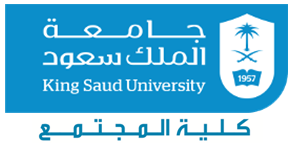 اسم المقررمبادئ المحاسبة رمز المقرر4201 حسبرقم الشعبة1452مدرس المقرريزيد المقحم        e-mail Address            yalmoaheem@ksu.edu.sa		رقم المكتب3-5-10الفصل الدراسيالاولالعام الجامعي1438/1439 هـالأحدالاثنينالثلاثاءالأربعاءالخميسوقت المحاضرات11-11:5011-11:5011-11:50الساعات المكتبية 10-11   10-1110-11    11-1010-11الموضوع عدد الأسابيعساعات الاتصالمقدمة في المحاسبة13المعادلة المحاسبية13القيد والترحيل و إعداد ميزان المراجعة26إعداد التقارير المالية26مراجعة + الاختبارات الفصلية الأولى                                                                                                             13المشتريات و الخصم على المشتريات1ونصف4المبيعات و الخصم على المبيعات1ونصف5المخزون السلعي26مراجعة + الاختبارات الفصلية الثانية13استهلاك الأصول الثابتة26الاختبار النهائي                                                                                                             يوم واحد2الاختبار الأولالاختبار الثانيأعمال فصليةالاختبار النهائي20 درجة20 درجة 20درجة40 درجة 